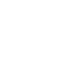 Instructions: Use this tool first to anticipate students’ thinking. Then, use the tool as a data collection tool to record student work as it connects to teacher questions, moves, and practices.Retrieved from the companion website for Everything You Need for Mathematics Coaching: Tools, Plans, and A Process That Works: Grades K–12 by Maggie B. McGatha and Jennifer M. Bay-Williams with Beth McCord Kobett and Jonathan A. Wray. Thousand Oaks, CA: Corwin, www.corwin.com. Copyright © 2018 by Corwin. All rights reserved. Reproduction authorized only for the local school site or nonprofit organization that has purchased this book.TaskTaskLaunching the TaskLaunching the TaskTeacher Statements/QuestionsStudent Statements/QuestionsFacilitating the TaskFacilitating the TaskTeacher Statements/QuestionsStudent Statements/QuestionsSharing/Presenting Task SolutionsSharing/Presenting Task SolutionsTeacher Statements/QuestionsStudent Statements/Questions